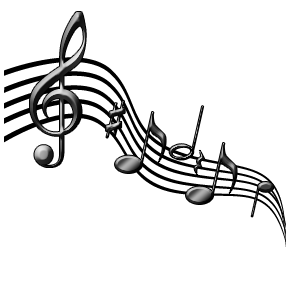 FHS Band Boosters Minutes – Monday, February 9th, 2015In Attendance:Opening remarks:  Shannon DingusWelcome everyone!  Scholarship Discussion - Below is the write up that went into the LCPS 2015 Scholarship Handbook – Based on the quick budget review, may have $2,300 in excess. Trace is comfortable offering one scholarship at this time. There are 12 seniors this year, so one is probably sufficient. The decision process is quick, based on the newly revised scholarship form and calculation process; winner needs to be finalized by May 15 Susan will chair the scholarship committee. The Freedom Band Boosters will be offering one or more $500 scholarships to a deserving Freedom High School College-Bound Senior Band Student.  The scholarship program is made possible through the generosity of the Freedom High School Band Booster Organization.  It is the intent of the Freedom High School Band Booster Organization that one or more scholarship(s) are awarded at the end of each academic year. The number of and amount of said scholarship(s), if any, shall be determined by the Executive Board each academic year.  The scholarship is intended to help pay for education in the students first year after high school. The scholarship will be based on band participation and academic merit. Seniors may download and fill out the application from the website:  freedombandboosters.org, and turn it into Mr. Galway by Thursday, April 30th.  The family of the recipient of the Freedom Band Booster Scholarship will be notified by the President of the Freedom Band Boosters.There will be an organizational meeting for the AIA Competition immediately following the regular booster meeting.Approval of January Minutes:  Caroline Gilman Susan made a motion to approve the minutes, Mark seconded the motion. Treasurer’s Report:  Trace Jenkins Waiting on drumline fees of $6400 and winterguard fees of $2400. Keith is following up on this.Back of the envelope estimate is $2,300 for end-of-season balance, minus $500 for the scholarship.Spring Trip-adjustments are being made for students who cannot make the trip. Mark approved the Treasurer’s Report; Melanie seconded it.VP Operations Report:  Susan Bean Spring Trip – 56 kids, 2 buses, enough chaperones; $5 was included in the fee to buy lanyards, which hold all the necessary information (emergency numbers, Disney passes, etc.). Room assignments were made.Spirit Wear for Drumline – Done! Sweatshirts arrived and distributedDistrict Band Assessment – March 6, Friday: 430p-930p, March 7, Saturday: 800a-700p. Concessions: will probably do water, candy, snacks.AIA, March 14th – Will need some other band parents to help, as many parents will be with the drumline and winterguard at WGI (Richmond, Norfolk). Shannon will email some of the clubs, which will want volunteer hours. Joel is not worried about this, as the event will be 4 hours or less.VP Logistics Report:  Mark ScheyderFundraising Team (Linda and Melanie) – Much success in collecting donations: $75 to Dinner Done, Fencing classes, Bach to Rock lessons, massage, tanning sessions, etc. Bill Davis has offered an annual timeshare to any of the RCI Timeshare locations (Hawaii, Caribbean, etc.) for one week. He would like to give it for multiple years in exchange for a sponsorship level. This is his personal timeshare, which he claims he pays $1,200/year. Melanie and Linda will do more research before accepting this donation.Jazz Cabaret (4/17) Donations – Lights were not available; will look into renting them. Based on the number of donations (above section), will consider doing a program to put the sponsor names on the program.VP Guard Report:  Chris MulcahyGuard Spirit Wear – Jen looked into this. Will use Diane Hill for the purchase of shirts for the season. First competition is this Saturday. Would like to drum up more participation from band parents. Will send an email to the parents.Will charter a bus for the overnight trip to Norfolk; opted not to carpool.Mr. Galway’s Report: Mr. Galway  Other New Business – All district band had 10 Freedom students. The concert was good. Feb 26, the pre-assessment band concert, the middle school students will be there.Important Dates coming up:2/14/15	Jazz Ensemble is performing at the Mid-Atlantic Jazz Festival2/26/15  	Pre-Assessment Band Concert3/2/15       7:00 p.m., band room - Chaperone meeting for the spring trip3/6-3/7	District Band Assessment-Friday and Saturday (HOSTING)3/10/15     7:00 p.m. band room - Spring trip meeting for students and parents 3/14/15 	AIA Guard Competition (HOSTING)3/19-3/22	  Spring Trip4/7/15	Solo and Ensemble Concert4/8/15       Winter Drumline and Guard  Banquet4/17/15 	Jazz Cabaret4/25/15	Loudoun County Jazz Festival5/14/15    Spring Concert5/15-16	Marching Band Tryouts8/10/15	Band Camp StartsClosing:  Shannon Dingus Melanie motioned to close the meeting; Ji-Hyun seconded it.Next Meeting Date:  Monday, March 9th, 2015     Notes taken by Caroline Gilman, secretaryPresentNameXTrace JenkinsXSusan BeanXScott PhilbenXMelanie RoukisXMark ScheyderXLinda WhitakerXLaurie GravesXJoel GalwayXJi-Hyun AhnXChris MulcahyXCarolyn UbelhartXCaroline Gilman